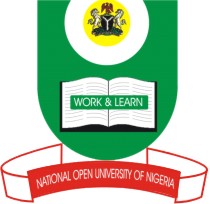 NATIONAL OPEN UNIVERSITY OF NIGERIA14/16 AHMADU BELLO WAY, VICTORIA ISLAND, LAGOSSCHOOL OF SCIENCE AND TECHNOLOGYJUNE/JULY EXAMINATIONCOURSE CODE: CHS407COURSE TITLE: Care of Persons with Disability(2 units)TIME ALLOWED:2 hoursINSTRUCTION:Answer any 4 questionsQuestion 1“Impairment”, “disability” and “handicap”, are terms that describes difficulties in physical, emotional and sensory functions (Discuss) (25 marks)Question 22a. Why is it important to enroll handicap children in Mainstream education? (10marks)2b. Briefly explain the features of the following:Resource room teacher (5 marks)Itinerant teacher (5 marks)Teacher consultant (5 marks)Question 33a.What is Cerebral Palsy (5 marks)3b. Describe types of Cerebral Palsy (20 marks)Question 4What are the features of the following?4a. Autism (12 ½ marks)4b.Attention-Deficit Hyperactive Disorder (12 ½ marks)Question 5Explain the classifications of Mental Retardation (25 marks) Question 66a.Define deafness (10 marks)6b. What are the early signs of deafness (15marks)